Araştırma Makalesi / Research ArticleDOI: https://doi.org/10.35414/XXXXXXXXXXXXXAKÜ FEMÜBİD XX (202X) xxxxxx (xx s)							AKU J. Sci. Eng. XX (202X) xxxxxx (xx pp)Ad SOYAD1*,, Ad SOYAD2,3, Ad SOYAD3, Ad SOYAD3,4, Ad SOYAD2,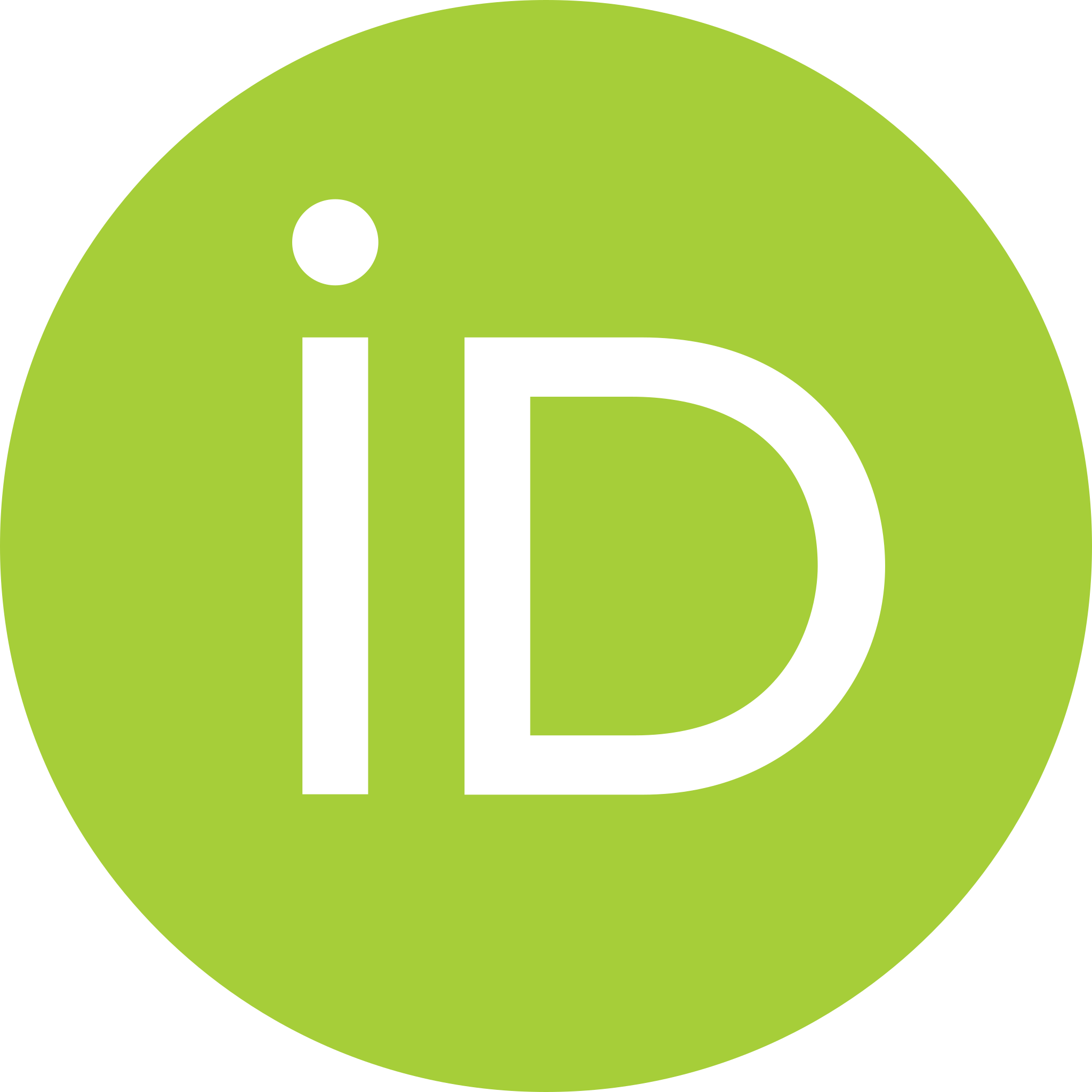 1 Afyon Kocatepe Üniversitesi, Mühendislik Fakültesi, Harita Mühendisliği Bölümü, Afyonkarahisar, Türkiye2 Afyon Kocatepe Üniversitesi, Mühendislik Fakültesi, Malzeme Bilimi ve Mühendisliği Bölümü, Afyonkarahisar, Türkiye3 Afyon Kocatepe Üniversitesi, Fen Edebiyat Fakültesi, Kimya Bölümü, Afyonkarahisar, Türkiye4 Afyon Kocatepe Üniversitesi, Teknoloji Fakültesi, Otomotiv Mühendisliği Bölümü, Afyonkarahisar, Türkiye© Afyon Kocatepe ÜniversitesiÖzTürkçe özet 50 kelimeden az olmamalı 250 kelimeyi kesinlikle aşmamalı ve paragraf kullanılmamalıdır. Özet metni 9-punto ve iki yana hizalı olmalıdır.250 kelimeyi aşan makaleler ön değerlendirmeye girer ve revizyon istenir. Editors support authors whose native language is not Turkish when writing Turkish Abstracts.Anahtar Kelimeler Anahtar kelimeler 4-6 tane olmalıdır. Cam seramikler; Isıl işlem; XB2 nano kristalleri; Çökelme Kinetiği.AbstractAbstract should not be less than 50 words and should not exceed 250 words. Paragraphs should not be used. It should be written in 9-point font. It should be aligned on both sides. Articles exceeding 250 words are subject to preliminary evaluation and revision is requested. Keywords Keywords should be presented at least 4 and at most 6.Glass ceramics; Heat treatment; XB2 nanocrystals; Precipitation kinetics.1. Giriş/IntroductionMakale sayfa sayısı sınırı: 4-15 sayfa arasındadır.Makale başvuru sürecinde istenen belgeler-	Editöre mektup: (Bu mektup başvuru çalışmayı yapanların (isimlerini içerir) çalışmaları hakkında kısa bilgi verdiği bir yazıdır. Yazı içerisinde çalışmanın özgün yanları veya özgün bulguları (highlights) belirtilir. Dergi ve dergi okuyucuları için önemli olabilecek kısımları ve çalışmanın neden FMBD dergisine gönderildiği yazılır. Islak imza içeren bu yazı pdf veya jpg formatlarında sisteme yüklenmelidir.Telif Hakları formu: Islak imzaları içeren bu form pdf veya jpg formatlarında sisteme yüklenmelidir.Kontrol formu: Makale gönderimi öncesi yapılması gerekenler ve makale disiplini hakkında bilgiAna metin: Şablona göre düzenlenmiş çalışmaŞablonu kullanırken lütfen sayfa numaralarını ve yapısını değiştirmeyiniz. TÜMÜNÜ GÖSTER botununa (ters P işareti) basılarak sayfa düzenindeki tüm ayrıntılar izlenebilir. Şablon yapısının bozulmaması için, böylece yazara kolaylık sağlar.Giriş, Materyal ve Metot, Bulgular, Tartışma ve Sonuç bölümlerinden oluşan makale metni Calibri ile yazılmış 10 punto ve iki yana hizalı olacak şekilde biçimlendirilmelidir. Matematiksel ifadeler 10 punto ile yazılır. Gerekirse Bulgular ve Tartışma kısımları birlikte verilebilir. Bu durumda Sonuç ayrı bir başlık altında verilmelidir. Metin gerektiğinde numaralandırılmış alt başlıklar içerebilir. Çalışmanın amacı ve geçmişte yapılan çalışmalar arasındaki yerini veren bölümdür ve giriş bölümünün son paragrafında çalışmanın amacı net bir şekilde belirtilmelidir.2. Materyal ve Metot / Materials and MethodsDeneysel çalışmalar için kullanılan deneysel yöntemler detaylı ve açıklayıcı bir biçimde verilmelidir. Kullanılan yöntem, başkaları tarafından tekrarlanabilecek şekilde açıklayıcı olmalıdır. Teorik çalışmalar için ise türetimi başka yerde yapılmış ise formüller referans ile verilerek içeriğindeki her bir nicelik açıklanarak son formül yazılmalıdır yoksa gerekli türetim ana hatlarıyla yapılmalıdır.2.1 İkinci dereceden başlık İstenildiği taktirde, ikinci dereceden alt başlık kullanılarak verilen bilgiler sistemli bir halde sunulabilir.  İkinci derece başlıklar italik, sola dayalı, kalın ve 10 punto ile yazılmalıdır. 2.2 İkinci dereceden başlıkHer alt başlık içinde bulunduğu ana başlık altında kendi içerisinde sıralanmalıdır. Örneğin; 2.1, 2.2, 2.3 vb.3. Bulgular / Results and DiscussionsBu bölümde elde edilen bulgular açık ve net bir biçimde gerekirse çizelge, şekil ve grafiklerle desteklenerek verilmelidir.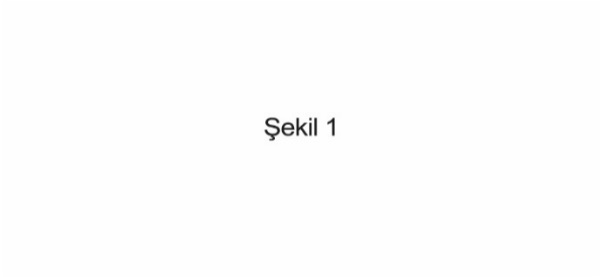 Şekil 1. Tüm şekiller JPEG veya TIFF formatında olmalı, Excel uzantısı olarak sunulmamalıdır. Şekillerin konumu makale metnine “metinle aynı hizada komutu” ile yerleştirilmelidir. Şekiller ayrı bir dosya olarak makale başvurusu sırasında sisteme yüklenmelidir. Şekillerin (dergi okuyucuları açısından) siyah-beyaz veya gri tonlamalı olması tercih sebebidir. Renklendirilmiş şekiller PDF formatındaki online yayında kullanılabilmektedir. Şekillerin genişliği iki sütun için 8 cm’yi, tek sütun için ise 17 cm’yi geçmemelidir. (Şekil açıklamaları 9 punto ile yazılmalıdır) Şekil/Grafikler çerçevesiz olmalıdır.Şekil, çizelge ya da grafikler sütunlara sığmıyorsa 17 cm’yi geçmeden tek sütun halinde sayfanın tamamı kullanılabilir. Örneğin;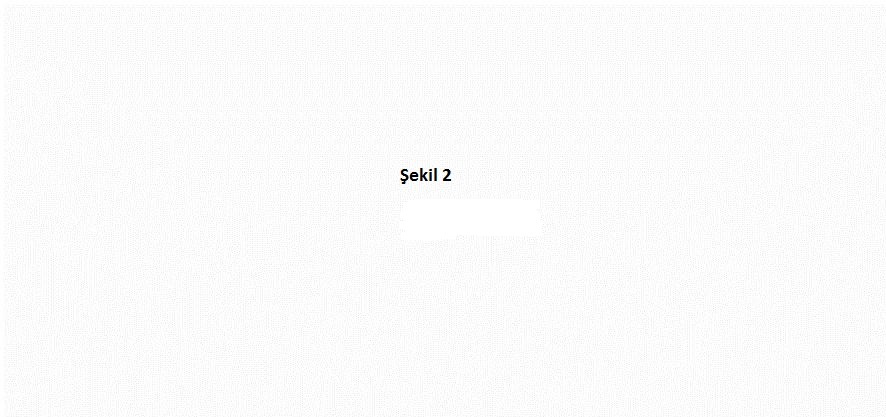 Şekil 2. Tüm şekiller JPEG veya TIFF formatında olmalıdır. Excel uzantılı şekiller kabul edilmemektedir. Şekillerin genişliği iki sütun için 8 cm’yi, tek sütun için ise 17 cm’yi geçmemelidir. Şekil açıklamaları 9punto ile yazılmalıdır. Şekil/Grafikler çerçevesiz olmalıdır. Şekil sayfayı ortalayarak yerleştirilmelidir. Şekillerin konumu makale metnine “metinle aynı hizada komutu” ile yerleştirilmelidir.3.1. İkinci dereceden başlıkBulgular şekil, çizelge ya da grafik ile desteklenebilir. Metin içinde konunun geçtiği ilgili alanlarda çizelge, şekil ya da grafik numaraları verilmeli ve konunun hemen altında açıklaması yapılan çizelge, şekil ve grafik verilmelidir. Çizelge isimleri çizelgenin üst tarafında, şekil ve grafik isimleri şeklin ya da grafiğin altında 9 punto ile yazılmalıdır.4. Sonuçlar ve Tartışma / ConclusionsSonuçların başka araştırmalarla benzerlik ve farklılıkları verilmeli, bunların olası nedenleri tartışılmalıdır. Sonuçların bilime katkısı ve önemi vurgulanmalıdır. Sonuçlar gereksiz tekrarlardan kaçınılarak mutlaka yorumlanmalıdır.Çizelge 1. Erken fide evresindeki 8 arpa çeşidinin gövde ve kök uzunlukları üzerine Cr(VI) stresinin etkisi. (Çizelge açıklamaları 9 punto ile yazılmalıdır)a-d; Bir kritere ait kolondaki farklı harfler, istatistiksel olarak ortalamalar arasındaki önemli farklılıkları göstermektedir (P<0.05). Her bir değer, üç tekrarlı 12 fidenin (n = 36) ortalamasıdır. Standart hata (±SH). Çizelge dipnotları 8 punto olabilir. (Dikkat: Çizelgelerde dikey çizgiler ve gölgelendirme olmamalıdır.)Etik Standartlar Bildirgesi/ Declaration of Ethical StandardsYazarlar tüm etik standartlara uyduklarını beyan ederler.Authors must follow all ethical guidelines including authorship, citation, data reporting, and publishing original research.Yazarlar; yazarlık, alıntı yapma, veri raporlama ve orijinal araştırmayı yayınlama dahil tüm etik kurallara uymalıdır.Yazarlık Katkı Beyanı/ Credit Authorship Contribution StatementYazar 1:	Kaynaklar, Araştırma, Deney, Yazma – orijinal taslak Görselleştirme, Yazma – orijinal taslakYazar 2:	Kaynaklar, Araştırma, Deneyleme, Biçimsel analiz, Doğrulama, Metodoloji, Görselleştirme, Yazma – orijinal taslak, Yazar 3:	Araştırma, Fikir Sahibi, Deney tasarımı, Proje Yöneticisi, Görselleştirme, Yazma –orijinal taslakKavramsallaştırma, Metodoloji/Çalışma,deneysel tasarım, Doğrulama, Analiz ve yorumlama, Araştırma, Kaynak sağlama, Veril iyileştirme, Yazma/orijinal taslak, Yazma/inceleme ve düzenleme, Görselleştirme, Denetleme/danışmanlık, Proje yönetimi, Finansman sağlamaConceptualization, Methodology / Study design, Software, Validation, Formal analysis, Investigation, Resources, Data curation, Writing – original draft, Writing – review and editing, Visualization, Supervision, Project administration, Funding acquisitionContributor Roles Taxonomy was introduced with the intention of recognizing individual author contributions, reducing authorship disputes and facilitating collaboration.Katkıda Bulunan Roller Taksonomisi bireysel olarak yazar katkılarını tanıtmak, yazarlık anlaşmazlıklarını azaltmak ve işbirliğini kolaylaştırmak amacıyla verilir.Çıkar Çatışması Beyanı/Declaration of Competing InterestYazarların bu makalenin içeriğiyle ilgili olarak beyan edecekleri hiçbir çıkar çatışması yoktur.Competing Interest is defined as a set of conditions in which professional judgment concerning a primary interest, such as the validity of research, may be influenced by a secondary interest, such as financial gain.Rekabetçi Çıkar, araştırmanın geçerliliği gibi birincil bir çıkara ilişkin mesleki yargının, finansal kazanç gibi ikincil bir çıkardan etkilenebileceği bir dizi koşullar olarak tanımlanır.Verilerin Kullanılabilirliği/ Data AvailabilityBu çalışma sırasında oluşturulan veya analiz edilen tüm veriler, yayınlanan bu makaleye dahil edilmiştir.veya;If you have made your research data available in a data repository, you can link your article directly to the dataset.Araştırma verilerinizi bir veri havuzunda kullanıma sunduysanız makalenizi doğrudan veri kümesine bağlayabilirsiniz.Teşekkür / AcknowledgementBu araştırma Afyon Kocatepe Üniversitesi Bilimsel Araştırma Projeleri Koordinatörlüğü tarafından desteklenmiştir (Proje No: AKU BAPK-XXX-XXX)Bu bölüm 10 punto, 1 satır aralıklı ve iki yana yaslı olacak şekilde biçimlendirilmelidir.It is a brief acknowledgment made to the institutions or individuals who provided support for the work (including any funding or research grants received and their sources) during the review, research or assembly of the article, or to experts who made recommendations for the research conducted.Makalenin incelenmesi, araştırılması veya bir araya getirilmesi sırasında çalışmaya destek sağlayan (alınan herhangi bir finansman veya araştırma bağışının ve bunların kaynakları) kurumlara veya kişilere veya yapılan araştırmaya önerilerde bulunan uzmanlara yapılan kısa bir teşekkürdür.5. Kaynaklar / Referencesa) Kaynaklar ana metin içinde verilirken; Erol (2017)Panda ve Frankenstein (2014) Bağcı vd. (2003)’a göre Cümle sonunda;Tek yazarlı ise; (Samantaray 2002) Makale Metni Türkçe ise:İki yazarlı ise; (Yerli ve Has 2017)İkiden fazla yazar varsa; (Baybura vd. 2017)Birden fazla kaynağa atıf yapılacaksa;(Yerli ve Has 2017, Hanks vd. 2009, Baybura vd. 2017 )Makale Metni İngilizce ise:İki yazarlı ise; (Panda and Choudhury 2005)İkiden fazla yazar varsa; (Hanks et al. 2009)İnternet kaynakları; (İnt. Kyn. 1) Birden fazla kaynağa atıf yapılacaksa;(Yerli and Has 2017, Hanks et al. 2009, Baybura et al. 2017)b) Kaynaklar dizininde ise;Yazı karakteri 10 punto olmalıdır.Kaynaklar alt alta yazılırken, birinci sıradaki yazar soyadları alfabetik sıraya göre düzenlenmelidir. Kaynağın DOI NUMARASI aşağıdaki örnekte olduğu gibi verilmelidir, mavi renkli ve altı çizgili olmamalıdır: https://doi.org/10.5578/fmbd.34254Kaynak bir makale ise;Yazarın soyadı, adının baş harfleri, yayın yılı. Makalenin başlığı. Derginin uzun adı (İtalik), cilt numarası, sayısı numarası (bold yazılmalı), sayfa aralığı verilmeli.DOI ADRESIÖrneğin;Bağcı, S.A., Ekiz, H. and Yılmaz, A., 2003. Determination of the salt tolerance of some barley genotypes and the characteristics affecting tolerance. Turkish Journal of Agriculture and Forestry, 27, 253-260.	https:/doi.org/xxx.xx./zzz.12345Panda, S.K. and Choudhury, S., 2005. Chromium stress in plants. Brazilian Journal of Plant Physiology, 17, 95–102. 	https:/doi.org/xxx.xx./zzz.12345Samantaray, S., 2002. Biochemical responses of Cr–tolerant and Cr–Sensitive mung bean cultivars grown on varying levels of chromium. Chemosphere, 47, 1065–1072. 	https:/doi.org/xxx.xx./zzz.12345Kaynak bir bildiri ise;Yazarın soyadı, adının baş harfi, (yılı). Bildirinin Başlığı. Kongre/Sempozyum/etkinliğin adı. Şehir, Ülke, bildiri kitabındaki sayfa aralığıKaynak bir kitap ise;Yazarın soyadı, adının baş harf(ler)i, yılı. Kitabın adı. cilt numarası, varsa editör(ler), yayınlayan yer, sayfa aralığı. Örneğin;Taiz, L. and Zeiger, E., 2008. Bitki Fizyolojisi. Prof. Dr. İsmail Türkan (çeviri editorü), Palme Yayıncılık, 350-252.Kaynak basılmış tez ise;Yazarın soyadı, adının baş harf(ler)i, tezin yılı. Tezin adı, tezin cinsi (Yüksek lisans, doktora), tezin sunulduğu enstitü, sunulduğu yer, toplam sayfa.Örneğin;Çiftçi, E.A., 2010. Türkiye’de yetiştirilen bazı buğday çeşitlerinde genetik farklılıkların RAPD-PCR yöntemi ile belirlenmesi. Doktora Tezi, Uludağ Üniversitesi Fen Bilimleri Enstitüsü, Bursa, 118.İnternet kaynağı ise; kaynakların sonunda internet kaynakları alt başlığı altında verilir.İnternet kaynakları / Internet ReferencesYazar Soyadı, adının baş harfi varsa1-Yazici, Z.O., Belge başlığı, http://www.kgm.gov.tr, (07.12.2016)Yazarı olmayan belgeler için,2-Belge konu başlığı, http://www.koeri.boun.edu.tr, (07.07.2017)Yazar ve başlık yoksa, sadece internet sayfasının adresi yazılmalıdır3-. ttps://igscb.jpl.nasa.gov/components/prods_cb.html, (27.04.2007)(Bu bölüm 10 punto kullanılarak yazılmalıdır)Denklem yazımı:Bir dik üçgende hipotenüsün karesi, diğer iki kenar uzunluğunun karelerinin toplamına eşittir. 	(1)şeklinde ifade edilmektedir. Denklemler; denklem editörü yardımıyla; sola dayalı yazılarak (1), (2), (3) …. şeklinde numaralandırma yapılmalıdır. NOTLAR:Taslak makaleler benzerlik taramasından geçirilmektedir. Benzerlik sınırları Genel benzerlik %25’ten, Tekil bazda benzerlik ise %4’ten fazla olmamalıdır. Benzerlik sınırlarının aşılması durumunda yazardan metin revizyonu istenir. Çalışmanın Başlığı 14 Punto, Sola Hizalı ve İlk Harfleri Büyük Olmalıdır (ve, ile vs. hariçi, başlık en fazla üç satır olabilir)Title in English 12 Point Size, Left Aligned and First Letters Must Be Capital (except for and, with etc. The title should be no more than three lines)Arpa çeşidiCr(VI) (µM)Gövde uzunluğu(cm bitki-1)Kök uzunluğu(cm bitki-1)Angora023.2  0.34 a10.1  0.13 aAngora7518.6  0.30 b8.0  0.11 bAngora15013.9  0.26 c7.0  0.13 cAngora22512.1  0.30 d7.0  0.12 cAydanhanım018.7  0.25 a12.2  0.26 aAydanhanım7516.6  0.26 b7.0  0.11 bAydanhanım15014.4  0.27 c6.5  0.13 cAydanhanım22511.3  0.22 d6.1  0.11 cBaşgül022.9  0.28 a11.0  0.18 aBaşgül7522.0  0.37 a7.9  0.14 bBaşgül15018.2  0.28 b6.3  0.12 cBaşgül22514.1  0.39 c5.9  0.09 d